Minuta encuentro Reunión Especializada de Cooperativas (RECM) y Reunión Especializada en Agricultura Familiar (REAF).Fecha 28 de octubre 2020.Luego de la apertura y presentación por parte de los Coordinadores Nacionales de la RECM y REAF en la PPTU, se realizo una nivelación y repaso de las actividades que permitieron la Recomendación 02/18 de Fomento del Cooperativismo y Asociativismo de la Agricultura Familiar en el Mercosur. Destacándose las actividades de Frontera entre Argentina y Uruguay con participación de las delegaciones de Brasil, Paraguay y Chile junto al movimiento Cooperativo y la Institucionalidad Publica; los encuentros realizados en Paraguay en el marco de la REAF 2017, entre otras actividades como seminarios y talleres. Las delegaciones manifestaron la vigencia de los ejes contenidos en la Recomendación y como plataforma de convergencia y esfuerzos conjuntos ara los próximos años.Seguidamente, se convocó al asesor representando al Programa de Desarrollo Territorial y AF – IICA, quien destacó los avances alcanzados en relación a la agenda de convergencia entre REAF y RECM, y manifestó que se está trabajando en la realización de un Taller Virtual desde IICA para invitar a los referentes de la RECM y REAF a compartir temas de la agenda del Cooperativismo y la AF. Dicho taller podría realizarse el 11 de diciembre 2020 y los temas a desarrollar: (i) Digitalización de los servicios a la producción y la comercialización de los productos de la AF, a cargo del PDTAF – IICA; (ii) Las empresas cooperativas como instrumentos para la aplicación de políticas públicas orientadas a la AF, como por ejemplo el financiamiento de determinadas actividades de producción y comercialización, con fondos presupuestales, o la administración de inversiones públicas para la concentración, el acondicionamiento, conservación de los productos antes de llegar a los mercados, también eventualmente la atención por cuenta del Estado de situaciones de emergencia, o hacer parte de los sistemas multi – institucionales de ATER, a cargo del PDTAF – IICA. Las delegaciones reafirmaron la importancia de la Recomendación 02/18 en el contexto de la pandemia del COVID19 donde las respuestas desde el cooperativismo de la AF incorporan innovaciones en materia de acceso a los mercados, abastecimiento y desarrollo económico y social en los territorios.Se agradece a IICA la participación en el encuentro, los ejes priorizados de cooperación que además generan oportunidades para potenciar y dinamizar agendas en los territorios de frontera y el intercooperativismo, estudios y relevamientos indispensables para el diseño de instrumentos de política publica.Las delegaciones pautaron retomar las actividades en la próxima Presidencia Pro témpore.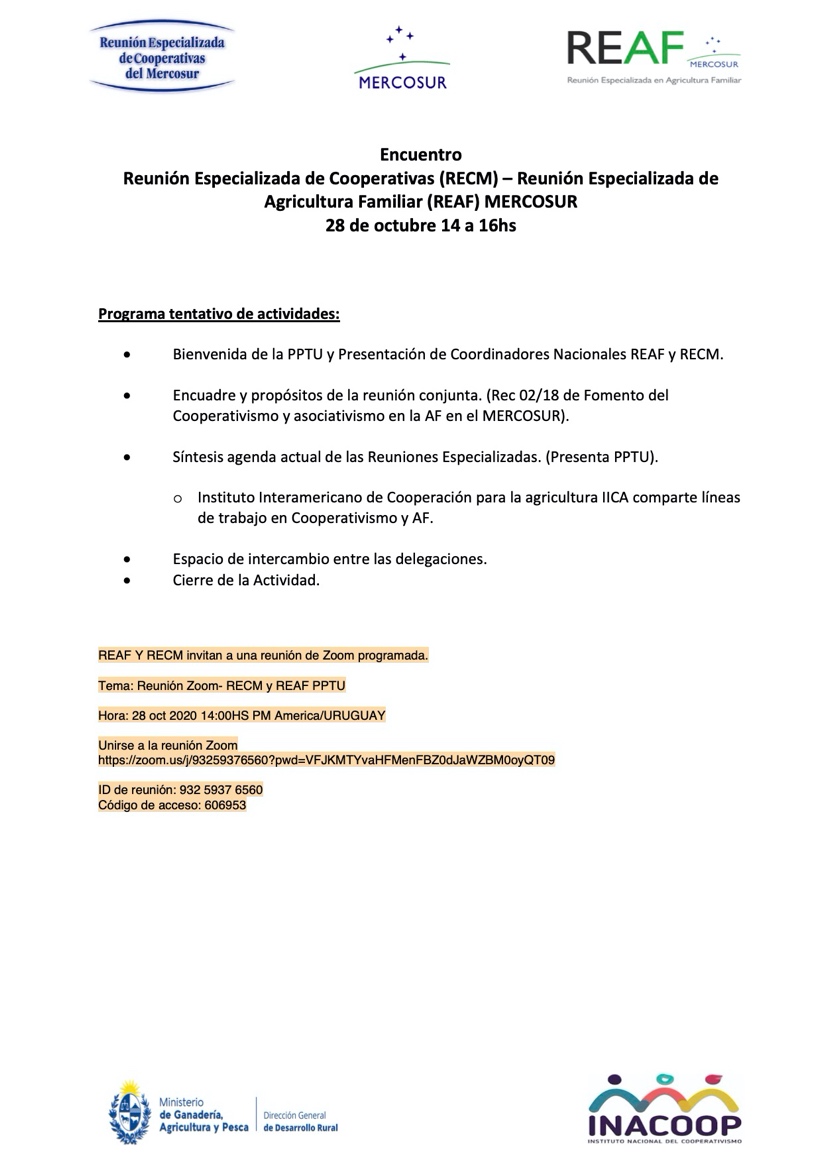 